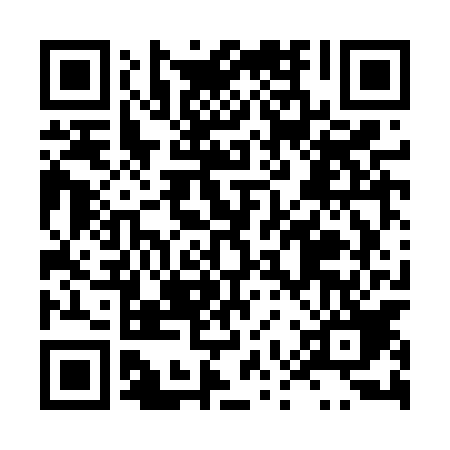 Ramadan times for Rzeplino, PolandMon 11 Mar 2024 - Wed 10 Apr 2024High Latitude Method: Angle Based RulePrayer Calculation Method: Muslim World LeagueAsar Calculation Method: HanafiPrayer times provided by https://www.salahtimes.comDateDayFajrSuhurSunriseDhuhrAsrIftarMaghribIsha11Mon4:264:266:2312:093:595:575:577:4612Tue4:244:246:2012:094:015:595:597:4813Wed4:214:216:1812:094:026:006:007:5014Thu4:184:186:1512:084:046:026:027:5215Fri4:164:166:1312:084:056:046:047:5416Sat4:134:136:1112:084:076:066:067:5717Sun4:104:106:0812:074:086:086:087:5918Mon4:084:086:0612:074:106:106:108:0119Tue4:054:056:0312:074:116:116:118:0320Wed4:024:026:0112:074:136:136:138:0521Thu3:593:595:5912:064:146:156:158:0722Fri3:573:575:5612:064:156:176:178:0923Sat3:543:545:5412:064:176:196:198:1124Sun3:513:515:5112:054:186:216:218:1425Mon3:483:485:4912:054:206:226:228:1626Tue3:453:455:4612:054:216:246:248:1827Wed3:423:425:4412:044:236:266:268:2028Thu3:393:395:4212:044:246:286:288:2329Fri3:363:365:3912:044:256:306:308:2530Sat3:333:335:3712:044:276:316:318:2731Sun4:304:306:341:035:287:337:339:301Mon4:274:276:321:035:297:357:359:322Tue4:244:246:301:035:317:377:379:343Wed4:214:216:271:025:327:397:399:374Thu4:184:186:251:025:337:407:409:395Fri4:154:156:221:025:357:427:429:426Sat4:124:126:201:025:367:447:449:447Sun4:084:086:181:015:377:467:469:478Mon4:054:056:151:015:387:487:489:509Tue4:024:026:131:015:407:497:499:5210Wed3:593:596:111:005:417:517:519:55